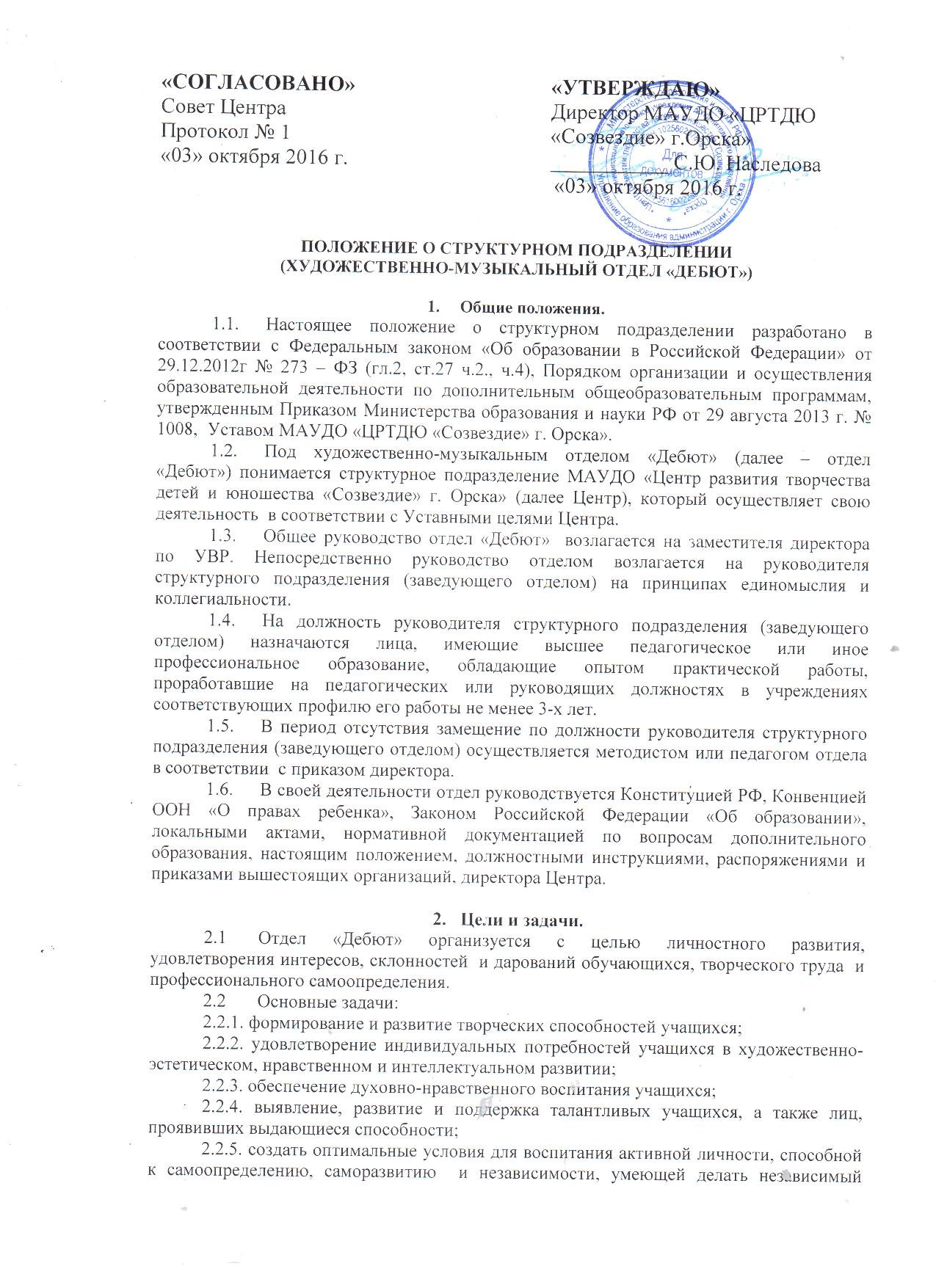 Положение о структурном подразделении (ХУДОЖЕСТВЕННО-МУЗЫКАЛЬНЫЙ отдел «ДЕБЮТ»)Общие положения.Настоящее положение о структурном подразделении разработано в соответствии с Федеральным законом «Об образовании в Российской Федерации» от 29.12.2012г № 273 – ФЗ (гл.2, ст.27 ч.2., ч.4), Порядком организации и осуществления образовательной деятельности по дополнительным общеобразовательным программам, утвержденным Приказом Министерства образования и науки РФ от 29 августа 2013 г. № 1008,  Уставом МАУДО «ЦРТДЮ «Созвездие» г. Орска».Под художественно-музыкальным отделом «Дебют» (далее – отдел «Дебют») понимается структурное подразделение МАУДО «Центр развития творчества детей и юношества «Созвездие» г. Орска» (далее Центр), который осуществляет свою деятельность  в соответствии с Уставными целями Центра.Общее руководство отдел «Дебют»  возлагается на заместителя директора по УВР. Непосредственно руководство отделом возлагается на руководителя структурного подразделения (заведующего отделом) на принципах единомыслия и коллегиальности.На должность руководителя структурного подразделения (заведующего отделом) назначаются лица, имеющие высшее педагогическое или иное профессиональное образование, обладающие опытом практической работы, проработавшие на педагогических или руководящих должностях в учреждениях соответствующих профилю его работы не менее 3-х лет.В период отсутствия замещение по должности руководителя структурного подразделения (заведующего отделом) осуществляется методистом или педагогом отдела в соответствии  с приказом директора.В своей деятельности отдел руководствуется Конституцией РФ, Конвенцией ООН «О правах ребенка», Законом Российской Федерации «Об образовании», локальными актами, нормативной документацией по вопросам дополнительного образования, настоящим положением, должностными инструкциями, распоряжениями и приказами вышестоящих организаций, директора Центра.Цели и задачи.Отдел «Дебют» организуется с целью личностного развития, удовлетворения интересов, склонностей  и дарований обучающихся, творческого труда  и профессионального самоопределения.Основные задачи:2.2.1. формирование и развитие творческих способностей учащихся;2.2.2. удовлетворение индивидуальных потребностей учащихся в художественно-эстетическом, нравственном и интеллектуальном развитии; 2.2.3. обеспечение духовно-нравственного воспитания учащихся;2.2.4. выявление, развитие и поддержка талантливых учащихся, а также лиц, проявивших выдающиеся способности;2.2.5. создать оптимальные условия для воспитания активной личности, способной к самоопределению, саморазвитию  и независимости, умеющей делать независимый выбор, учитывая социокультурную ситуацию, национальные особенности и традиции региона;2.2.6. удовлетворение иных образовательных потребностей и интересов учащихся, не противоречащих законодательству Российской Федерации, осуществляемых за пределами федеральных государственных образовательных стандартов и федеральных государственных требований.2.2.7. создавать условия для участия детей в конкурсах, фестивалях художественного творчества с целью самовыражения;2.2.8. качественное методическое обеспечение и контроль образовательного процесса;Функции отдела.Реализация основной цели отдела «Дебют» предполагает определённые виды деятельности: хореографическое направление;танцевально-спортивное;театральное направление;инструментальное направление;вокальное направление.Реализация данных видов деятельности предполагает:совместную, продуктивную деятельность всех педагогических сотрудников отдела;анализ качества этой деятельности и необходимая коррекция;изучение теорий, методики преподавания музыкального, хореографического, театрального искусств;внедрение методик и технологий по направлению деятельности отдела;обеспечение деятельности методического объединения отдела;отслеживание процесса внедрения программного материала педагогической деятельности;помощь в разработке учебно-тематических планов по направлениям деятельности отдела;определение уровня компетенций обучающихся для направления их на индивидуальный образовательный маршрут;исследование уровня профессиональной компетенции сотрудников отдела.Организация деятельности.Деятельность отдела осуществляется исходя из  запроса обучающихся, потребностей семьи, образовательных организаций-партнёров, общественных объединений и организаций, особенностей социально-экономического развития региона и национально-культурных традиций, а также имеющегося ресурсного обеспечения учреждения (кадрового, материально-технического и т. д.).Образовательная деятельность в учебных группах строится на основе типовых, модифицированных, авторских и адаптированных программ.Участниками образовательного процесса являются:Обучающиеся (в том числе с ограниченными возможностями здоровья, дети-инвалиды), педагогические работники,родители обучающихся (законные представители),организации, осуществляющие образовательную деятельность - партнёры Центра.Каждый обучающийся имеет право на самоопределение, может  заниматься в нескольких объединениях, менять их в течение года. Дополнительное образование является для детей добровольным, предназначенным для социально-профессиональных проб. В таком случае смена деятельности может рассматриваться как положительный фактор поиска и самоопределения ребенка. В работе объединений при наличии соответствующих условий и согласия руководителя объединения могут участвовать совместно с обучающимися их родители (законные представители) без включения в основной состав.Организация образовательного процесса в отделе регламентируется Положением «Об организации и осуществлении образовательной деятельности в МАУДО «ЦРТДЮ «Созвездие» г. Орска».Права и обязанности.5.1. Отдел «Дебют»  имеет право:5.1.1. рассматривать вопросы и принимать решения строго в границах своей профессиональной компетенции;5.1.2. применять современные научно-обоснованные  методы исследовательской, 5.1.3. программной и образовательной деятельности;5.1.4. в решении всех вопросов исходить из интересов Центра;5.1.5. оказывать необходимую качественную помощь педагогам отдела в решении основных проблем УВП;5.1.6. вести запись, регистрацию всех видов деятельности в соответствии с требованиями администрации.5.2. Отдел «Дебют»  обязан:5.2.1. самостоятельно формулировать и решать конкретные задачи по направлениям деятельности отдела;5.2.3. выбирать формы и методы работы по направлениям детальности отдела;знакомиться со всей документацией, имеющейся в Центре, необходимой для работы отдела;5.2.4. запрашивать у работников необходимые материалы, а также объяснение о причинах задержки выполнения контролируемых поручений;5.2.5. требовать от исполнителей доработки документов, подготовленных с нарушениями установленных правил;5.2.7. привлекать педагогов дополнительного образования, педагогов-психологов, методистов, педагогов-организаторов, инструкторов по физической культуре и др. к организации МО, методических и массовых  мероприятий различных форм проведения и т.д.;5.2.8. выходить на администрацию учреждения с ходатайством о поощрении или наказании педагогических работников;5.2.9. обращаться с запросами в соответствующие учреждения для получения необходимой информации по вопросам деятельности отдела;5.2.10. участвовать в районных, городских, зональных, областных, всероссийских конкурсах и фестивалях.6. Ответственность.6.1. Руководитель  структурного подразделения несёт ответственность за:6.1.1. реализацию в полном объеме дополнительных общеобразовательных программ по направлениям деятельности отдела;6.1.2. качество образования обучающихся, выполнение учебного плана;правильное выполнение и соблюдение педагогами расписания занятий, повышение квалификации педагогов;руководство методическим объединением отдела, планирование и организацию его работы;6.1.3. координацию деятельности по курируемым вопросам с другими образовательными учреждениями и организациями, а также внутри Центра;6.1.4. составление и реализацию программ, относящихся к образовательной деятельности отдела;6.1.5. своевременное представление в установленные сроки документов в вышестоящие организации в соответствии с требованиями.6.2. Каждый педагог отдела несёт ответственность за:6.2.1. своевременное  и качественное выполнение должностных обязанностей;6.2.2. качество документации, оформление и сохранность, а также своевременное её предоставление;6.2.3. ведение журналов учёта рабочего времени педагогов и достижений обучающихся.7.Взаимоотношения. Связи.7.1. Укрепление связи с другими УДО по направлениям деятельности отдела.7.2. Организация совместной работы с НМЦ, с высшими учебными заведениями для:7.2.1. внедрения новых технологий обучения;7.2.2. по вопросам аттестации педагогических работников;7.2.3. по вопросам повышения квалификации.7.3. Отдел взаимодействует в своей практической деятельности со всеми структурными подразделениями Центра и осуществляет в рамках своих функциональных обязанностей обмен информацией. 8.Материальная база.8.1. Основной материальной базой отдела «Дебют»  являются помещения, выделяемые ему администрацией Центра, детских клубов по месту жительства, ОУ и учреждениями культуры для осуществления образовательной и воспитательной деятельности, предусмотренной Уставом Центра и настоящим Положением.8.2. Программы, пособия, сценарии, методические и учебно-дидактические материалы, разработанные сотрудниками отдела, являются учебно-методическим фондом отдела.8.3. Укрепление материально-технической базы осуществляется в соответствии с имеющимися финансовыми средствами. Приобретённые ценности поступают на ответственное хранение материально ответственным лицам.«СОГЛАСОВАНО»Совет ЦентраПротокол № 1 «03» октября 2016 г.«УТВЕРЖДАЮ»Директор МАУДО «ЦРТДЮ«Созвездие» г.Орска»___________ С.Ю. Наследова «03» октября 2016 г.